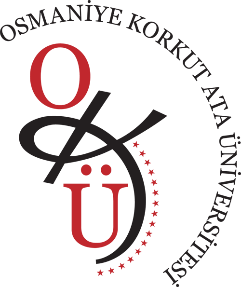 OSMANİYE KORKUT ATA ÜNİVERSİTESİ SAĞLIK BİLİMLERİ FAKÜLTESİ 
2023-2024 EĞİTİM ÖĞRETİM YILI GÜZ DÖNEMİ 
SOSYAL HİZMET BÖLÜMÜ 1.SINIF FİNAL SINAVI TAKVİMİOSMANİYE KORKUT ATA ÜNİVERSİTESİ SAĞLIK BİLİMLERİ FAKÜLTESİ 
2023-2024 EĞİTİM ÖĞRETİM YILI GÜZ DÖNEMİ
SOSYAL HİZMET BÖLÜMÜ 2.SINIF FİNAL SINAVI TAKVİMİ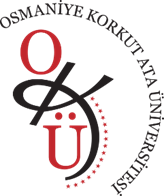 OSMANİYE KORKUT ATA ÜNİVERSİTESİ SAĞLIK BİLİMLERİ FAKÜLTESİ 
2023-2024 EĞİTİM ÖĞRETİM YILI GÜZ DÖNEMİ
SOSYAL HİZMET BÖLÜMÜ 3.SINIF FİNAL SINAVI TAKVİMİOSMANİYE KORKUT ATA ÜNİVERSİTESİ SAĞLIK BİLİMLERİ FAKÜLTESİ 
2023-2024 EĞİTİM ÖĞRETİM YILI GÜZ DÖNEMİ
SOSYAL HİZMET BÖLÜMÜ 4.SINIF FİNAL SINAVI TAKVİMİ TarihSaatDers AdıSınav SalonuÖğretim ElemanıGözetmen22.01.2024Pazartesi11.00SHB101Sosyal Hizmet IİİBF 102Doç. Dr. Oğuzhan ÇOLAKKADIOĞLUArş. Gör. Deniz ANTMEN23.01.2024Salı13.00TDL101Türk Dili IİİBF 102Dr. Öğr. Üyesi Taner TURANArş. Gör. Deniz ANTMEN23.01.2024Salı14.00ATA101Atatürk İlkeleri ve İnkılap TarihiİİBF 102Dr. Öğr. Üye. Ahmet Caner ÇATALArş. Gör. Deniz ANTMEN25.01.2024Perşembe13.00SHB107PsikolojiİİBF102 İİBF 103Dr. Öğr. Üyesi Canan BÜYÜKAŞIK ÇOLAKDr. Öğr. Üyesi Canan BÜYÜKAŞIK ÇOLAK- Arş. Gör. Deniz ANTMEN26.01.2024Cuma11.00YDL101İngilizce IİİBF 102Öğr. Gör. Fatma AKÇAArş. Gör. Deniz ANTMEN26.01.2024Cuma13.00DOY101Dijital OkuryazarlıkİİBF102Öğr. Gör. Ferhat Fatih ÖzgürArş. Gör. Deniz ANTMEN30.01.2024Salı14.00SHB103SosyolojiİİBF102Dr. Öğr. Üyesi Zeynep Tekin BABUÇArş. Gör. Deniz ANTMEN01.02.2024Perşembe13.00SHB105Hukukun Temel KavramlarıİİBF102- İİBF103Öğr.Gör. İpek ÖZERÖğr.Gör. İpek ÖZER- Arş. Gör. Deniz ANTMENKısaltmalar: İİBF: İKTİSADİ VE İDARİ BİLİMLER FAKÜLTESİKısaltmalar: İİBF: İKTİSADİ VE İDARİ BİLİMLER FAKÜLTESİKısaltmalar: İİBF: İKTİSADİ VE İDARİ BİLİMLER FAKÜLTESİKısaltmalar: İİBF: İKTİSADİ VE İDARİ BİLİMLER FAKÜLTESİKısaltmalar: İİBF: İKTİSADİ VE İDARİ BİLİMLER FAKÜLTESİKısaltmalar: İİBF: İKTİSADİ VE İDARİ BİLİMLER FAKÜLTESİ ÖĞRENCİLERİMİZE BAŞARILAR DİLERİZ… SOSYAL HİZMET BÖLÜM BAŞKANLIĞI ÖĞRENCİLERİMİZE BAŞARILAR DİLERİZ… SOSYAL HİZMET BÖLÜM BAŞKANLIĞI ÖĞRENCİLERİMİZE BAŞARILAR DİLERİZ… SOSYAL HİZMET BÖLÜM BAŞKANLIĞI ÖĞRENCİLERİMİZE BAŞARILAR DİLERİZ… SOSYAL HİZMET BÖLÜM BAŞKANLIĞI ÖĞRENCİLERİMİZE BAŞARILAR DİLERİZ… SOSYAL HİZMET BÖLÜM BAŞKANLIĞI ÖĞRENCİLERİMİZE BAŞARILAR DİLERİZ… SOSYAL HİZMET BÖLÜM BAŞKANLIĞITarihSaatDers AdıSınav SalonuÖğretim ElemanıGözetmen22.01.2024Pazartesi 13.00SHB201 İnsan Davranışları ve Çevre I İİBF 103Doç. Dr. Oğuzhan ÇOLAKKADIOĞLUDoç. Dr. Oğuzhan ÇOLAKKADIOĞLU- Arş. Gör. Deniz ANTMEN22.01.2024Pazartesi16.00SHB211 Gönüllülük Çalışmaları İİBF 103Doç. Dr. Oğuzhan ÇOLAKKADIOĞLUDoç. Dr. Oğuzhan ÇOLAKKADIOĞLU- Arş. Gör. Deniz ANTMEN24.01.2024Çarşamba14.00SHB215 Krize Müdahale Yöntemleri İİBF102- İİBF103Dr. Öğr. Üyesi Canan BÜYÜKAŞIK ÇOLAKDr. Öğr. Üyesi Canan BÜYÜKAŞIK ÇOLAK- Arş. Gör. Deniz ANTMEN26.01.2024Cuma14.00SHB205 Sosyal PolitikaİİBF103Dr.Öğr. Üyesi Mohammad ALMAHMOUDDr.Öğr. Üyesi Mohammad ALMAHMOUD Arş. Gör. Deniz ANTMEN30.01.2024Salı11.00SHB203 Kamu Yönetimi İİBF102- İİBF103Prof. Dr. Selim COŞKUN Arş. Gör. Deniz ANTMEN01.02.2024 Perşembe11.00 SHB207 Genel İktisatİİBF102- İİBF103Dr. Öğr. Üyesi Ahmet KARDAŞLAR Dr. Öğr. Üyesi Ahmet KARDAŞLAR Arş. Gör. Deniz ANTMENKısaltmalar İİBF: İKTİSADİ VE İDARİ BİLİMLER FAKÜLTESİKısaltmalar İİBF: İKTİSADİ VE İDARİ BİLİMLER FAKÜLTESİKısaltmalar İİBF: İKTİSADİ VE İDARİ BİLİMLER FAKÜLTESİKısaltmalar İİBF: İKTİSADİ VE İDARİ BİLİMLER FAKÜLTESİKısaltmalar İİBF: İKTİSADİ VE İDARİ BİLİMLER FAKÜLTESİKısaltmalar İİBF: İKTİSADİ VE İDARİ BİLİMLER FAKÜLTESİ ÖĞRENCİLERİMİZE BAŞARILAR DİLERİZ… SOSYAL HİZMET BÖLÜM BAŞKANLIĞI ÖĞRENCİLERİMİZE BAŞARILAR DİLERİZ… SOSYAL HİZMET BÖLÜM BAŞKANLIĞI ÖĞRENCİLERİMİZE BAŞARILAR DİLERİZ… SOSYAL HİZMET BÖLÜM BAŞKANLIĞI ÖĞRENCİLERİMİZE BAŞARILAR DİLERİZ… SOSYAL HİZMET BÖLÜM BAŞKANLIĞI ÖĞRENCİLERİMİZE BAŞARILAR DİLERİZ… SOSYAL HİZMET BÖLÜM BAŞKANLIĞI ÖĞRENCİLERİMİZE BAŞARILAR DİLERİZ… SOSYAL HİZMET BÖLÜM BAŞKANLIĞITarihSaatDers AdıSınav SalonuÖğretim ElemanıGözetmen22.01.2024Pazartesi 14.00SHB301 Gruplarla Sosyal Hizmet İİBF 102Dr. Öğr. Üye. Mohammad ALMAHMOUDDr. Öğr. Üye. Mohammad ALMAHMOUDArş. Gör. Deniz ANTMEN24.01.2024 Çarşamba13.00SHB305 Bakım Hizmetleri ve Sosyal Hizmet İİBF 103Dr. Öğr. Üyesi Zeynep TEKİN BABUÇArş. Gör. Deniz ANTMEN 25.01.2024Perşembe 11.00SHB307 İletişim Becerileri İİBF 102Doç.Dr. Oğuzhan ÇOLAKKADIOĞLUDoç.Dr. Oğuzhan ÇOLAKKADIOĞLU- Arş. Gör. Deniz ANTMEN30.01.2024Salı 13.00SHB317 Çocuk ve Ailelerle Sosyal HizmetİİBF 102Dr.Öğr. Üyesi Feyza UÇAR ÇABUKArş. Gör. Deniz ANTMEN31.01.2024Çarşamba 11.00SHB303 Psikopatoloji İİBF 102- İİBF 103Dr. Öğr. Üyesi Canan BÜYÜKAŞIK ÇOLAKDr. Öğr. Üyesi Canan BÜYÜKAŞIK ÇOLAKArş. Gör. Deniz ANTMEN02.02.2024Cuma11.00SHB321 Temel İstatistik İİBF 102- İİBF 103Dr. Öğr. Üye. Mohammad ALMAHMOUDDr. Öğr. Üye. Mohammad ALMAHMOUD Arş. Gör. Deniz ANTMENKısaltmalar: İİBF: İKTİSADİ VE İDARİ BİLİMLER FAKÜLTESİKısaltmalar: İİBF: İKTİSADİ VE İDARİ BİLİMLER FAKÜLTESİKısaltmalar: İİBF: İKTİSADİ VE İDARİ BİLİMLER FAKÜLTESİKısaltmalar: İİBF: İKTİSADİ VE İDARİ BİLİMLER FAKÜLTESİKısaltmalar: İİBF: İKTİSADİ VE İDARİ BİLİMLER FAKÜLTESİKısaltmalar: İİBF: İKTİSADİ VE İDARİ BİLİMLER FAKÜLTESİ ÖĞRENCİLERİMİZE BAŞARILAR DİLERİZ… SOSYAL HİZMET BÖLÜM BAŞKANLIĞI ÖĞRENCİLERİMİZE BAŞARILAR DİLERİZ… SOSYAL HİZMET BÖLÜM BAŞKANLIĞI ÖĞRENCİLERİMİZE BAŞARILAR DİLERİZ… SOSYAL HİZMET BÖLÜM BAŞKANLIĞI ÖĞRENCİLERİMİZE BAŞARILAR DİLERİZ… SOSYAL HİZMET BÖLÜM BAŞKANLIĞI ÖĞRENCİLERİMİZE BAŞARILAR DİLERİZ… SOSYAL HİZMET BÖLÜM BAŞKANLIĞI ÖĞRENCİLERİMİZE BAŞARILAR DİLERİZ… SOSYAL HİZMET BÖLÜM BAŞKANLIĞITarihSaatDers AdıSınav SalonuÖğretim ElemanıGözetmen22.01.2024Pazartesi11.00SHB411RehberlikİİBF 103Doç.Dr. Oğuzhan ÇOLAKKADIOĞLUDoç.Dr. Oğuzhan ÇOLAKKADIOĞLU24.01.2024Çarşamba11.00SHB417 Sosyal Hizmette Vaka ÇalışmalarıİİBF 103Dr. Öğr. Üyesi Zeynep TEKİN BABUÇArş. Gör. Deniz ANTMEN02.02.2024Cuma 13.00SHB401 Sosyal Hizmet Uygulaması I  İİBF 103Dr. Öğr. Üyesi Canan BÜYÜKAŞIK ÇOLAKDr. Öğr. Üye. Mohammad ALMAHMOUDDr. Öğr. Üyesi Zeynep TEKİN BABUÇDr. Öğr. Üyesi Canan BÜYÜKAŞIK ÇOLAKDr. Öğr. Üye. Mohammad ALMAHMOUDDr. Öğr. Üyesi Zeynep TEKİN BABUÇKısaltmalar: İİBF: İKTİSADİ VE İDARİ BİLİMLER FAKÜLTESİKısaltmalar: İİBF: İKTİSADİ VE İDARİ BİLİMLER FAKÜLTESİKısaltmalar: İİBF: İKTİSADİ VE İDARİ BİLİMLER FAKÜLTESİKısaltmalar: İİBF: İKTİSADİ VE İDARİ BİLİMLER FAKÜLTESİKısaltmalar: İİBF: İKTİSADİ VE İDARİ BİLİMLER FAKÜLTESİKısaltmalar: İİBF: İKTİSADİ VE İDARİ BİLİMLER FAKÜLTESİ ÖĞRENCİLERİMİZE BAŞARILAR DİLERİZ… SOSYAL HİZMET BÖLÜM BAŞKANLIĞI ÖĞRENCİLERİMİZE BAŞARILAR DİLERİZ… SOSYAL HİZMET BÖLÜM BAŞKANLIĞI ÖĞRENCİLERİMİZE BAŞARILAR DİLERİZ… SOSYAL HİZMET BÖLÜM BAŞKANLIĞI ÖĞRENCİLERİMİZE BAŞARILAR DİLERİZ… SOSYAL HİZMET BÖLÜM BAŞKANLIĞI ÖĞRENCİLERİMİZE BAŞARILAR DİLERİZ… SOSYAL HİZMET BÖLÜM BAŞKANLIĞI ÖĞRENCİLERİMİZE BAŞARILAR DİLERİZ… SOSYAL HİZMET BÖLÜM BAŞKANLIĞI